ОПШТИНСКО ВЕЋЕ ОПШТИНЕ ГАЏИН ХАН на основу одредбе члана 57. Статута Општине Гаџин Хан ( “Службени лист града Ниша” број 63/2008, 31/2011, 46/2011 и 36/2013),члана 3., члана 22. Одлуке о Општинском већу општине Гаџин Хан ( “Службени гласник града Ниша” бр.83/2008), члана 20. Пословника Општинског већа општине Гаџин Хан (“Службени лист града Ниша” број 93/2004) на својој 63. (шездесеттрећој) седници, одржаној дана 15. децембра 2017. године, УТВРЂУЈЕПРЕДЛОГ ОДЛУКЕ О КОМУНАЛНИМ ТАКСАМА  УТВРЂУЈЕ СЕ Предлог Одлуке о комуналним таксама, те исти доставити Скупштини општине Гаџин Хан на усвајање.ОПШТИНСКО ВЕЋЕ ОПШТИНЕ ГАЏИН ХАН број: 06-434-633/17-IIIУ Гаџином Хану, 15. децембар 2017. године					ПРЕДСЕДНИК								                         Саша ЂорђевићНа основу члана 32. тачка 3. и 13. Закона о локалној самоуправи („Сл. Гласник РС“ број 129/07,...,101/16), члана 6,7,11. и 15. Закона о финансирању локалне самоуправе („Сл. Гласник РС“ број 62/06,...,96/17) и члана 14. тачка 5. Статута општине  Гаџин Хан („Службени лист града Ниша“, бр. 63/2008,31/2011,46/2012 и 36/2013), Скупштина Општине Гаџин Хан, на седници од  одржаној 18. децембра  2017. године, донела јеО Д Л У К УО ЛОКАЛНИМ КОМУНАЛНИМ ТАКСАМАЧлан 1.Овом одлуком уводе се локалне комуналне таксе за коришћење права, предмета и услуга на територији  Општине Гаџин Хан и утврђују обвезници, висина, олакшице, начин утврђивања и  рокови плаћања локалне комуналне таксе. Члан 2.Обвезник локлане комуналне таксе је корисник права, предмета и услуга за чије је коришћење прописано плаћање локалне комуналне таксе.Члан 3.Таксена обавеза настаје даном почетка коришћења права, предмета и услуга за чије коришћење је прописано плаћање локалне комуналне таксе.Таксена обавеза траје док траје коришћења права, предмета или услуга.Члан 4.Локалне комуналне таксе уводе се за: Истицање фирме на пословном простору;Коришћење рекламних паноа, укључујући и истицање и исписивање фирме ван пословног простора на објектима и просторима који припадају јединици локалне самоуправе (коловози, тротоари, бандере, зелене површине и сл.);Коришћење простора на јавним површинама или испред пословних просторија у пословне сврхе, осим ради продаје штампе, књига и др. публикација, производа старих и уметничких заната и домаће радиности;Држање моторних друмских и прикључних возила, осим пољопривредних возила и машина;Држање средстава за игру („забавне игре“);Заузеће јавне површине грађевинским материјалом и за извођење грађевинских радова.Члан 5.Утврђивање, наплату и контролу локалних комуналних такси врши Општинска управа преко надлежних служби и службених лица наведена у Таксеној тарифи као надлежних органа.Висина комуналаних такси утврђује се Таксеном тарифом која је саставни део ове Одлуке.Висина локланих комуналних такси утврђује се зависно од врсте делатности, површине и техничко-употребних карактеристика објекта и величине правног лица у смислу закона којим  се уређује рачуноводство.Члан 6.Локалане комуналне таксе не плаћају се за коришћење права, предмета и услуга од стране државних органа и организација, органа и организација Општине Гаџин Хан, политичких странака, спортских организација, удружења грађана и хуманитарних организација. Члан 7.Обвезник комуналне таксе за истицање фирме на пословном простору дужан је да поднесе пријаву за утврђивање обавеза по основу комуналне таксе надлежном Одсеку за послове локалне пореске администрације Општине Гаџин Хан,  у року од 30 дана од дана почетка обављања делатности, односно регистрације,  као и да сваку насталу промену пријави надлежном органу у року од 30 дана од дана настанка промене (промене седишта фирме,шифре делатности, промене адресе фирме или доставне адресе, величине правног лица,привременог или трајног престанака обављања делатности и сл.).Предузетници и правна лица која су по закону о рачуноводству разврстана у микро и мала правна лица који/а обављају делатност и чије је седиште на теритрији Општине Гаџин Хан, а у претходној години су остварили приход преко 50.000.000 динара дужни су да поднесу пореску пријаву за локалну комуналну таксу  до 31. марта текуће године.  За обвезника локалне комуналне таксе за истицање фирме на пословном простору  који не поднесе пореску пријаву , обавеза се утврђује по службеној дужности на основу налаза пореског  инспектора.Изглед и садржај пријаве је саставни део ове Одлуке. Члан 8.Обвезник локалне комуналне таксе је дужан да, пре почетка коришћења права, предмета или услуга, за чије је коришћење прописано плаћање локалне комуналне таксе, прибави одобрење,  надлежног инспектора Службе за привреду и инспекцијске послове Општинске управе, осим обвезника локалне комуналне таксе из члана 4. став 1. тачка 1. и 4. ове Одлуке. Надлежни орган одобрава коришћења права, предмета или услуга, за чије је коришћење прописано плаћање локалне комуналне таксе, решењем. Члан 9.У погледу начина утврђивања, поступка по правним лековима, начина и рокова плаћања, камате, повраћаја више или погрешно уплаћених новчаних средстава, застарелости утврђивања и наплате, принудне наплате и осталог што није посебно утврђено овом одлуком примењује се Закон о пореском поступку и пореској администрацији и Закон о општем управном поступку.Члан 10.Уплата прихода од комуналних такси врши се на одговарајуће уплатне рачуне јавних прихода, прописане Правилником о условима и начину вођења рачуна за уплату јавних прихода и  распореду средстава са тих рачуна.   Члан 11.Ако таксени обвезник не поднесе пријаву или не пријави промену података на начин и у роковима прописаним овом одлуком, или на захтев надлежног лица Одсека за послове локалне пореске администрације не достави податке, информације и документацију, казниће се за прекршај новчаном казном:-правно лице од 50.000 до 200.000 динара;-одговорно лице у правном лицу од 5.000 до 10.000 динара;-предузетник од 20.000 до 50.000 динара.Члан 12.Даном ступања на снагу ове Одлуке престаје да важи Одлука о локалним комуналним таксама (“Службени лист града Ниша  број 107/2012).Члан 13.Ова одлука ступа на снагу осмог дана од дана објављивања у „Службеном листу града Ниша“ а примењиваће се од 01.01.2018.године.Број: 06-434-256/2017-II      У Гаџином Хану, 18. децембар 2018.године                                           СКУПШТИНА ОПШТИНЕ ГАЏИН ХАН                                                                                                                     Председник                                                                                                                       Марија ЦветковићТАКСЕНА ТАРИФАТарифни број 11.За истицање фирме на пословном простору такса се утврђује у годишњем износу зависно од врсте делатности, и то:1.1. Правна лица која су према закону којим се уређује рачуноводство разврстана у СРЕДЊА ПРАВНА ЛИЦА, као и ПРЕДУЗЕТНИЦИ И МАЛА ПРАВНА ЛИЦА која имају годишњи приход  преко 50.000.000 динара  (осим предузетника и правних лица која обављају делатности банкарства, осигурања имовине и лица, производње и трговине нафтом и дериватима нафте, производње и трговине на велико дуванским производима, производње цемента, поштанских, мобилних и телефонских услуга, електро-привреде, казина, коцкарница, бинго сала и пружање коцкарских услуга и ноћних барова и дискотека) плаћају  износ  од 60.000,00 динара;1.2. Правна лица која су према закону којим се уређује рачуноводство разврстана у              ВЕЛИКА ПРАВНА ЛИЦА, осим предузетника и правних лица која обављају делатности:            Банкарства , осигурања имовине и лица, производње и трговине нафтом и дериватима            нафте, производње и трговине на велико дуванским производима, производње цемента,            поштанских, мобилних и телефонских услуга, електро-привреде, казина, коцкарница,            кладионица, бинго сала и пружање коцкарских услуга и ноћних барова и дискотека:               плаћају  износ  од  108.000,00 динара;1.3.Таксу за истицање фирми правна лица и предузетници чија је регистрована делатност: банкарство и осигурање имовине и лица и трговина на велико дуванским производима плаћају у износу од 204.000,00 динара;1.4.Таксу за истицање фирми правна лица и предузетници чија је регистрована делатност: поштанске, мобилне и телефонске услуге плаћају у износу од 264.000,00 динара;1.5. Таксу за истицање фирми правна лица и предузетници чија је регистрована делатност трговина нафтом и нафтним дериватима производња и електропривреде плаћају у износу од 264.000,00 динара;1.6.Таксу за истицање фирми правна лица и предузетници чија је регистрована делатност казина, коцкарница, кладионица, бинго сала и пружање коцкарских услуга и ноћних барова и дискотека плаћају у износу од  60.000,00 динара.НАПОМЕНАПод фирмом, у смислу ове одлуке подразумева се сваки истакнути назив или име на пословном простору, који упућује на то да правно или физичко лице обавља делатност на том простору.Таксена обавеза из овог тарифног броја настаје даном уписа  у регистар код Агенције за регистрацију привредних субјеката.Обвезници из овог тарифног броја су правна и физичка лица.      4.   Такса на истакнуту фирму плаћа  се за седиште, представништво и за сваку пословну                 јединицу правног лица или предузетника на територији Општине Гаџин Хан.      5.   Обвезници који на територији општине Гаџин Хан имају више пословних објеката             плаћају таксу одређену овим тарифним бројем у пуном износу за један пословни објекат,             а за сваки наредни пословни објекат плаћају 10 % од пуног износа одређеног овим             тарифним бројем.Уколико обвезник истакне више фирми на једном пословном објекту             или има више пословних  објеката  са истакнутом фирмом на једној парцели плаћа таксу               за једну истакнуту фирму у пуном износу.6.   Предузетници за време привремене одјаве и правна лица у поступку ликвидације       ослобођени су плаћања комуналне таксе за истицање фирме на пословном простору.Таксени обвезници по овом тарифном броју су дужни да доставе пријаву надлежном  органу – Одсеку  за послове локалне пореске администрације у року из члана 7. става 1. ове Одлуке.  Обвезници овог тарифног броја који у току године престану са обављањем регистроване             делатности или код Агенције за привредне  регистре евидентирају привремену одјаву            обављања делатности у року од 30 дана обавесте локалну пореску администрацију и             приложе доказ о брисању из регистра или привремене одкјаве (решење агенције за             регистре привредних субјеката);Решење о обавези плаћања таксе по овом тарифном броју доноси  Одсек за пореску администрацију Општине Гаџин Хан.Такса се плаћа месечно у висини 1/12 годишњег износа таксе и то до 15. у месецу за претходни месец.Одсек за пореску аддминистрацију Општине Гаџин Хан је дужан да води евиденцију обвезника ове таксе. Такса по овом тарифном броју, плаћа се на уплатни рачун јавних прихода:        840 -716111843 - 35 – Комунална такса за истицање фирме на пословном простору.Тарифни број 2     Локална комунална такса за коришћење рекламних паноа укључујући и исписивање фирме ван пословног простора на објектима и просторима који припадају јединици локалне самоуправе (коловози, тротоари, зелене површине, бандере и сл.) утврђује се по истакнутој фирми у годишњем износу од  20% одговарајућих износа утврђених у тарифном броју  1. за период од годину дана , односно сразмерно времену коришћења. НАПОМЕНА1. Комуналну таксу по овом тарифном броју утврђује  Служба за привреду и инспекцијске  послове Општинске управе Општине Гаџин Хан, које издаје одобрење за истицање фирме ван пословног простора на објектима и просторима који припадају општини Гаџин Хан (коловози, тротоари, зелене површине, бандере и сл.);2. Одобрење надлежног органа садржи податке о обрачунатој и плаћеној такси по овом тарифном броју. 2. Комунална такса из овог тарифног броја плаћа се пре постављања рекламних паноа  приликом издавања одобрења за истицање фирме ван пословног простора на јавним површинама.3. Таксени обвезници по овом тарифном броју дужни су да прибаве одобрење за истицање фирме за сваку наредну годину.4. Служба за привреду и инспекцијске послове је дужна да води евиденцију таксених обвезника по овом тарифном броју са подацима о задужењу и уплати, да врши годишња задужења таксених обвезника као и евиденцију о уплати.5. Предузетници и мала правна лица (осим предузетника и правних лица која обављају делатности: банкарства, осигурања имовине и лица, производње и трговине нафтом и дериватима нафте, производње  трговине на велико дуванским производима, производње цемента, поштанских, мобилних и телефонских услуга, електропривреде, казина, коцкарница, кладионица, бинго сала и пружање коцкарских услуга и ноћних барова и дискотека) а имају годишњи приход до 50.000.000,00  динара, не плаћају таксу из овог тарифног броја.6. Такса по овом тарифном броју не плаћа се за плакате хуманитарних, културних и спортских организација,удружења грађана, органа и организација и установа и предузећа  чији је оснивач Општина Гаџин Хан.7. Такса из овог тарифног броја плаћа се на рачун број 840-714431843-12 Комунална такса за коришћење рекламних паноа. Тарифни број 3.     За коришћење простора на јавним површинама или испред пословних просторија у пословне сврхе, осим ради продаје штампе, књига и других публикација, производа старих и уметничких заната и домаће радиности, плаћа се по 1m ² дневно:    1. За утовар и истовар робе, огревног, грађевинског и другог материјала ...........   50,00 динара   2. За продају и излагање производа односно робе и друго ...................................    20,00 динара  3. За киоскеза продају дувана, готових прехрембених производа и пружање       угоститељских услуга .......................................................................................    4,00 за продају лутријских срећки, тикета и карата, обављање производне      делатности, вршење занатских и пословних услуга .....................................     4,00 за продају сувенира бижутерије и цвећа ........................................................     4,00   4. За коришћење простора испред пословних просторијаза летње баште .....................................................................................................  15,00 за друге објекте ....................................................................................................    8,00   5.   За продајне тезге и пултовеза аутомате, апарате, уређаје за продају робе и вршење услуга .......................  10,00                                                                                                                            6. За коришћење (заузеће) јавних површина, тротоара и осталих површина јавне намене и у јавној својини општине Гаџин Хан по 1m ²  дневно:  Репетитор за ТВ и телекомуникације .....................................................      10,00 динараТрафо станице ...........................................................................................      5,00 динара    7. За коришћење (заузеће)  јавних површина, тротоара и осталих површина јавне намене и у јавној својини општине Гаџин Хан у грађевинском подручју  плаћа се по једном стубу (бандери) или уређају дневно за:Електричну нисконапонску мрежу ....................................................   5,00 динараЕлектричну високонапонску мрежу (далеководи) ...........................   5,00 динараСтубови за пренос каблова (кабловске  телевизије и       телекомуникационих уређаја) ............................................................   1,00 динар.                    НАПОМЕНАКомунална такса по овим тарифном броју под тачком 1. до 5. плаћа се приликом добијања одобрења за коришћење (заузеће)  простора на јавним површинама или простора испред пословних просторија а утврђује је и наплаћује надлежни орган Општинске управе за послове у области грађевинских , комунално – стамбених и урбанистичких послова који издаје одобрење;Комунална таксу под овим тарифним бројем  под тачком 6. и 7. утврђује, контролише и наплаћује Одсек за изворне приходе локалне самоуправе и врши контролу и наплату утврђене обавезе под тачком 1. до 5. овог тарифног броја. Утврђивање обавезе за заузећа јавне површине под тачком 6. и 7. овог тарифног броја врши се за период од  12 месеци односно за текућу фискалну годину;Ако се простор на јавним површинама или испред пословног простора користи за време које одобрењем није ограничено, комуналну таксу по овом тарифном броју за прву календарску годину утврђује надлежни орган који издаје одобрење, а по истеку тог периода Одсек за изворне приходе локалне самоуправе.Орган који издаје одобрење за коришћење простора на јавним површинама или испред пословних просторија дужан је да један примерак одобрења и решења из тачке 1. ове напомене  достави Служби за изворне приходе локалне самоуправе.Комунална такса по овом тарифном броју за обавезе утврђене под тачком 1. до 5. плаћа се 15 дана од дана уручења одобрења решења , док обавезе утврђене за заузеће јавне површине под тачком 6. и 7. овог тарифног броја плаћа се квартално. Такса из овог тарифног броја плаћа се на рачун број: 840-741531843-77 Комунална такса за коришћење простора на јавним површинама или испред  пословног простора у пословне сврхе , осим ради продаје штампе, књига и других публикација , производа старих и уметничких заната и домаће радиности. Тарифни број 4.За држање моторних друмских и прикључних возила утврђује се годишња такса за:1.За теретна возила:за камионе  до 2 тоне носивости                          1.690,00 динараза камионе од 2 до 5 тона носивости                   2.250,00 динараза камионе од 5 до 12 тона носивости                 3.940,00 динараза камионе преко 12 тона носивости                   5.620,00 динара      2. За теретне и радне приколице (за путничке аутомобиле)  560,00 динараЗа путничка возила: до 1.150 cm³                                                560,00  динараод 1.150 до 1.300 cm³                                1.120,00 динараод 1.301 до 1.600 cm ³                               1.680,00 динараод 1.601 од 2.000 cm ³                               2.250,00 динараод 2.001 до 3.000 cm³                                3.400,00 динарапреко 3.000 cm ³                                        5.620,00 динараЗа мотоцикле:до 125 cm³                                                               450,00 динарапреко 125 до 250 cm³                                              670,00 динарапреко 250 до 500 cm³                                           1.120,00 динарапреко 500 до 1.200  cm³                                       1.360,00 динарапреко 1.200 cm³                                                    1.680,00 динара      5.    За аутобусе и комби бусеве, по регистрованом седишту   50 динара.За прикључна возила: теретне приколице, полуприколице и специјалне теретне приколице за превоз одређених врста терета:За вучна возила (тегљаче):За радна возила, специјална адаптирана возила за превоз реквизита за путујуће забаве, радње и атестирана специјализована возила за превоз пчела   1.120,00 динара.НАПОМЕНА1. Комунална такса по овом тарифном броју плаћа се приликом регистрације моторних,   друмских и прикључних возила а наплаћује је орган који региструје возило.2. Орган који региструје моторна, друмска и прикључна возила не може их регистровати док се не плати комунална такса по овом тарифном броју.3. Комунална такса по овом тарифном броју не плаћа се за: друмска, моторна и прикључна возила државних органа, органа локалне смоуправе, хитне помоћи, Црвеног крста, специјална возила здравствене заштите, специјална возила јавних комуналних предузећа, војних и цивилних инвалида рата и инвалида рада са 80% и више оштећења  ако возило служи за њихов лични превоз.4. У специјална возила овог тарифног броја спадају следећа друмска возила:цистерне, хладњаче, покретне ауто-радионице, покретне ауто и разгласне радио станице, возила за одржавање и оправку електричних и мрежа ПТТ, возила поште, возила за превоз посмртних остатака, трактора уколико се користе искључиво у пољопривредне сврхе.5. Комунална такса по овом тарифном броју плаћа се при регистрацији возила, на рачун број 840-714513843-04 Комунална такса за држање моторних  друмских и прикључних возила , осим пољопривредних возила и машина. Тарифни број 5.За држање средстава за игру (забавне игре) плаћа се по сваком средству месечно:За билијар , флипере и електронске видео игре , стони фудбал .......................... 250,00За томболу ................................................................................................................. 800,00За покер апарате и аутомати за игру на срећу ........................................................ 500,00НАПОМЕНАТаксу по овом тарифном броју плаћа држалац средстава за игру.Средствима за игру односно забавним играма сматрају се направе којима се не може остварити добитак у новцу, правима, стварима или услугама.Таксени обвезник је дужан да пријави средства и апарате за забавне игре Општинској управи Општине Гаџин Хан. Пријава садржи:име и презиме држаоца, адресу места држања апарата, врсту, марку, тип и серијски број апарата и датум почетка обављања делатности.Комуналну таксу из овог тарифног броја утврђује и наплаћује Одсек за пореску администрацију Општине Гаџин Хан.Такса се плаћа на рачун број 840-714572846-29 Комунална такса за држање средстава за игру (забавне игре) сразмерно времену коришћења до 15 у месецу за претходни месец.Тарифни број 6.     За заузимање јавних површина грађевинским материјалом и за извођење грађевинских радова (постављање скела, заштитних ограда и грађевинских машина) за монтажне и привремене објекте који служе за потребе градилишта утврђује се такса дневно по 1m ²  заузете повшине у износу од 10,00 динара.     За извођење грађевинских радова који захтевају раскопавање јавне површине , такса се плаћа 20 динара по дужном метру дневно.  НАПОМЕНА1.Таксу по овом тарифном броју плаћа извођач радова који пре извођење радова подноси захтев надлежној служби општине у области грађевинских, комунално-стамбених и урбанистичких послова за одобрење коришћења простора на јавним површинама у којој пријављује јавну површину коју намерава да користи и број дана коришћења;2.Такса по овом тарифном броју плаћа се приликом издавања одобрења, односно решења за заузимање простора, сразмерно времену коришћења јавне површине; 3. Таксу по овом тарифном броју се не плаћа приликом раскопавања јавне површине у сврху поправке и одржавања јавног добра и јавних комуналних инфраструктурних објеката;4.Орган надлежан за издавање решења, не може издати одобрење, односно решење за заузимање јавне површине, док претходно корисник не изврши уплату по овом тарифном броју;5.Решење  по овом тарифном броју доноси Служба за привреду и инспекције послове Општине Гаџин Хан.;6.Такса се плаћа на рачун број 840-741535843-08 Комунална такса за заузеће јавне површине грађевинским материјалом.ПРИЈАВА / ОДЈАВА  ЗА ЛОКАЛНУ КОМУНАЛНУ ТАКСУ ЗА ИСТИЦАЊЕ  ФИРМЕ НА ПОСЛОВНОМ ПРОСТОРУза __________. годину 3.1.Фирма-правно лице је за текућу годину разврстано у: a) микро  б) мало в) средње г) велико    (заокружити) 3.2. Пословни приход фирме по ЗР за 20__. годину  износи  ________________________ динара. Уз попуњени образац доставити:Копију Решења Агенције за привредне регистре;Одлуку о отварању или затварању објекта ван седишта привредног друштва на територији општине Гаџин Хан (само правна лица - привредна друштва);Копију обавештења о разврставању за текућу годину (подносе правна лица);Доказ о  приходу  по  ЗР за 20___.годину (само предузетници , микро и мала правна лица).О б р а з л о ж е њ е     Чланом 32. Закона о локалној самоуптрави („Службени гласник РС“ број 129/07,...,101/16) скупштина јединице локалне самоуправе  у складу са законом , измећу осталог, утврђује стопе изворних прихода , као и начин и мерила за одређивање висине локалних такси и накнада. Чланом 11. Закона о финансирању локлане самоуправе дефинисано је право скупштине јединице локалне самоуправе да уводи локалне комуналне таксе за коришћење права , предмета и услуга, док су чланом 15. одређени права, предмети и услуге за које се могу уводити локалне комуналне таксе.      Општина Гаџин Хан је 2012. године донела Одлуку о локалним комуналним таксама („Службени лист града Ниша“, број 107/2012) која се примењује од 01. јануара 2013. године.Одлука из 2012. године до данас није имала измене и допуне, те је било објективно потребно преиспитати висину локалних комуналних такси по свакој врсти птаксе понаособ преиспитати и остале елементе одлуке како би имали ефикасније администрурање истих и позитивне ефекте на ниво прихода од такси као једног од основних облика изворних прихода јединице локалне самоуправе.       Најавеће промене су извршене код локалне комуналне таксе за: Истицање фирме на пословном простору (фирмарине), Коришћење простора на јавним површинама или испред пословних просторија у пословне сврхе, осим ради продаје штампе, књига и др. публикација, производа старих и уметничких заната и домаће радиности и Држање моторних друмских и прикључних возила, осим пољопривредних возила и машина.      Код истицања фирме на пословном простору чланом 15а. Закон о финансирању локалне самоуправе лимитирани су највиши износи ове таксе по категоријама обвезника и критеријуми за утврђивање лимита, односно највишег износа истих по категоријама обвезника. Критеријум за утврђивање наведеног лимита ове врсте таксе дефинисан је бројем просечних зарада по запосленом остварена у јединици локалне самоуправе у периоду јануар – август године која претходи години за коју се утврђује фирмарина. За период јануар - август  2017. године просечна зарада по запосленом за општину Гаџин Хан износи  38.176,00 динара. Износи такси који су одређени овим нацртом су углавном испод прописаних лимита Законом о финнасирању локалне самоуправе. Највећа повећања фирмарине су код најпрофитабилнијих делатности: трговине нафтом и нафтним дериватима и електропривреде.       Значајна промена у односу на актуелну одлуку је уведена код таксе за коришћење простора на јавним површинама или испред пословних просторија у пословне сврхе, осим ради продаје штампе, књига и др. публикација, производа старих и уметничких заната и домаће радиности. Код ове таксе у тарифном беоју 3 додате су тачке 6. и 7. којим је уведено плаћање ове врсте таксе за коришћење јавних површина, тротоара и осталих површина јавне намене и у јавној својини општине Гаџин Хан за објекте телекомуникација и објекте елктропривреде и дистрибуцију електричен енергије а који обзиром на њихов број на територији општине могу бити значајан извор прихода. Цене за ове облике коришћења јавних површина содмерене  су упоређивањем са истим у одлукама суседних и општина сличних карактеристика (демографских , развојних и сл.).Нешто нижа цена је одређена за кабловску мрежу у циљу подстицаја развоја ове мреже на територији општине.        Одредбом члана 15.а   Закона о финасирању локалне самоуправе („Службени гласник РС“ број 62/06,...,96/17) прописано је да се највиши износи локалне комуналне таксе за држање моторних друмских и прикључних возила , осим пољопривредних возила и машина  усклађују годишње са годишњим индексом потрошачких цена који објављује републички орган надлежен за послове статистике.      Највиши износи ове локалне комуналне таксе , усклађени са годишњим индексом потрошачких цена, Влада је, сагласно члану 15в став 4. Закона о финнасирању локалне самоуправе, утврдила и објављени су у („Службени гласник РС“, број 96/17).      Општина Гаџин Хан  од доношења Одлуке о локалним комуналним таксама 2012. године није вршила усклађивање утврђених износа такси  за држање моторних друмских и прикључних возила , осим пољопривредних возила и машина  са највишим износима истих објављених поменутим актом Владе. Протеком пет година од утврђивања висине ове таксе која се плаћа приликом регистрације возила разлика између усклађених највиших износа таксе и висине таксе из Одлуке из 2012. године је значајна , те отуд објективна потреба за њиховим усклађивањем.      Иначе, не постоји законска обавеза да се висина комуналне таксе за држање моторних друмских и прикључних возила , осим пољопривредних возила и машина  обавезно усклађује сваке године, већ се само усклађују и утврђују  највиши  износи исте сваке текуће године за наредну фискалну годину, изнад којих ова такса за поједине категорије возила одлукама јединица локлане самоуправе не би смела да буде утврђена.      Код осталих облика комуналних такси које су на територији општине мањег значаја вршене си извесна кориговања наниже или навише у складу са процењеном фискалном снагом обвезника.                                                                                                                               Координатор одсека,                                                                                                                               Дејан Гроздановића) до 1 т носивости   450,00 динараб) од 1 до 5 тона носивости   780,00 динарав) од 5 до 10 тона носивости   1.070,00 динараг) од 10 до 12 тона носивости   1.470,00 динарад) носивост преко 12 тона    2.250,00 динараа)  чија је снага мотора до 66 киловата1.680,00 динараб) чија је снага мотора од 66-96 киловата2.250,00 динарав) чија је снага мотора  од 96-132 киловата2.830,00 динараг) чија је снага мотора од 132-177 киловата3.400,00 динарад) чија је снага преко 177 киловата4.520,00 динара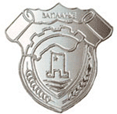 Република СрбијаОпштина Гаџин ХанОпштинска управаСлужба за буџет, финансије и пореску администрацијуОдсек за пореску администрацију1. ПОДАЦИ ЗА ИДЕНТИФИКАЦИЈУ1.1.Порески идентификациони број  ( ПИБ )1.2.Јединствен матични број грађана ( ЈМБГ )1.3.Матични број 1.4. Фирма1.5. Седиште фирме - адреса1.6. Претежна делатност (назив и шифра)1.7. Лице за контакт (име и презиме, телефон)1.8. Доставна адреса 2. ПОДАЦИ О ОБЈЕКТИМА НА ТЕРИТОРИЈИ ОПШТИНЕ ГАЏИН ХАН2. ПОДАЦИ О ОБЈЕКТИМА НА ТЕРИТОРИЈИ ОПШТИНЕ ГАЏИН ХАН2. ПОДАЦИ О ОБЈЕКТИМА НА ТЕРИТОРИЈИ ОПШТИНЕ ГАЏИН ХАН2. ПОДАЦИ О ОБЈЕКТИМА НА ТЕРИТОРИЈИ ОПШТИНЕ ГАЏИН ХАН2. ПОДАЦИ О ОБЈЕКТИМА НА ТЕРИТОРИЈИ ОПШТИНЕ ГАЏИН ХАНР.Б.НАЗИВ -ФИРМА МЕСНА ЗАЈЕДНИЦА -АДРЕСАДАТУМ  ПОЧЕТКА / ПРЕСТАНКА ОБАВЉАЊА ДЕЛАТНОСТИШИФРА ДЕЛАТНОСТИ1.2.3.4.5.3. ПОДАЦИ ИЗ ПОСЛОВАЊА ОД ЗНАЧАЈА ЗА УТВРЂИВАЊЕ ФИРМАРИНЕПопуњава подносилац пријаве     ______________________         ______________________            М.П.        __________________________                           (место)                                                 (датум)                                                                    (потпис одговорног лица)